QUARANTE-DEUXIEME SESSION DU GROUPE DE TRAVAIL DE L’EXAMEN PERIODIQUE UNIVERSEL (EPU)--------------------------------Genève, du 1er au 12 mai 2023Monsieur le Président,La Côte d’Ivoire souhaite la fraternelle bienvenue à la délégation du Botswana et la remercie pour la présentation de son rapport national au quatrième cycle de l’Examen Périodique Universel (EPU).La délégation ivoirienne félicite le Gouvernement botswanais pour les efforts consentis et les progrès réalisés, depuis son 3e passage à l’EPU. Mon pays salue, entre autres, l’adhésion du Botswana à la Convention relative aux droits des personnes handicapées, en juillet 2021, la création d’un Ministère de la Justice, l’élaboration d’un projet de stratégie globale en matière de droits de l’homme et de plan d’action national, ainsi que les mesures prises dans le domaine de la lutte contre le VIH.La Côte d’Ivoire encourage les Autorités botswanaises à poursuivre leurs efforts visant à améliorer la situation des Droits de l’Homme et voudrait, dans un esprit constructif, leur faire les recommandations suivantes :ratifier le Pacte international relatif aux droits économiques, sociaux et culturels et le Protocole facultatif s’y rapportant ;ratifier la Convention sur la réduction des cas d’apatridie ;prendre les mesures nécessaires pour finaliser l’extension du mandat du Bureau du Médiateur pour y inclure les droits de l’homme et le rendre opérationnel.Pour conclure, la Côte d’Ivoire souhaite plein succès au Botswana dans le cadre du présent examen.Je vous remercie.Mission Permanente de la Républiquede Côte d’Ivoire auprès de l’Office des Nations Unies à Genève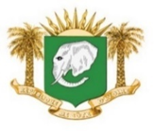      République de Côte d’Ivoire      Union-Discipline-TravailEPU DU BOTSWANA----------------------------DECLARATION DE LA COTE D’IVOIRELe 4 mai 2023 – 1 Minute 15